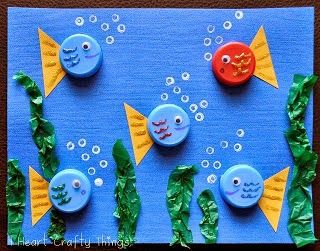 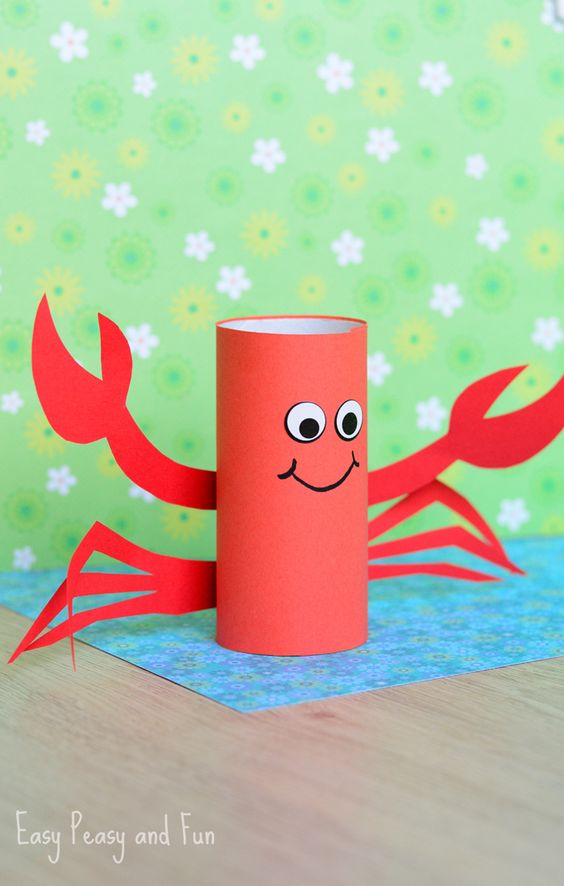 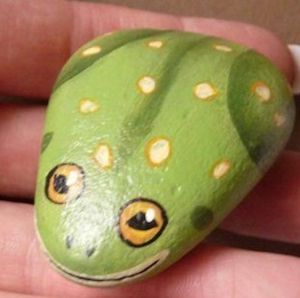 AJ   VRCHNÁKY   Z  PLASTOVÝCH   FLIAŠ   SA   DAJÚ   VYUŽIT            PRI   TVORENÍ. TU   MÁŠ   NÁVOD   AKO, ALE   MOZEŠ   NIEČO VYMYSLIEŤ   AJ   S   RODIČMI   A   POŠLI  NÁM   FOTKU.